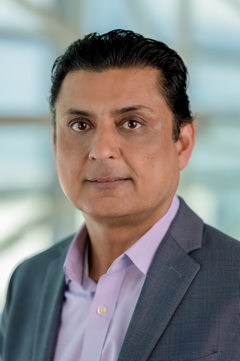 Haider Mirjat | CEO | OneCloud Networks | hmirjat@onecloudnetworks.com  |972.941.3134Haider Mirjat is a Telecommunications Expert and the Founder and Chief Executive Officer of OneCloud Networks, based in Dallas, Texas.With an accomplished background in communication technology, Mirjat has worked at the forefront of the innovative, ever-evolving Voice IP industry for nearly two decades.In 2000, Mirjat was part of the team who created the original VoIP phone system that is still the building blocks of that which is enjoyed by businesses and customers around the world today. After the development of this exciting new technology, Mirjat travelled the globe to help businesses and organizations implement their new internet-based call systems, giving them the benefit of his knowledge and technical experience as they moved into a technological arena that has become integral to B2B and B2C commerce. Founded in 2007, OneCloud Network was one of the first Voice IP providers to acknowledge the importance of the relationship between businesses and the cloud when it came to customer service. Under Mirjat’s expertise, OneCloud Networks have grown significantly, including expansion in 2017 to the UK market, cementing their place as a leading provider of cloud-based communication. From traditional telephony to the now, Mirjat and OneCloud Networks have focussed on providing business customers with the best technology options for cloud-based calls across all devices that they choose or need. By blending multiple communication systems, OneCloud Networks have been able to ensure that all customers have the latest technology available without disruption to customer reach – and therefore sales opportunities – nor employee knowledge. Mirjat’s ability to balance ultimate current tech with what is just around the corner keeps the focus firmly on the best possible communication options for all customers.By staying not only up to date but also ahead of enhanced communication solutions, OneCloud Networks have been part of the evolution of this significant change in business communication. By ensuring that OneCloud Networks provide services that cover all available modes of communication, including voice, video, chat, presence and collaboration, Mirjat has consistently used his knowledge and experience to drive the capabilities of VoIP and other cloud-based interactions forward.With the recognition that the future of Business Communication is going through another change as significant as the one he helped to helm when VoIP was first implemented, Mirjat has created a business model not only for OneCloud Networks but also for business owners that know they must always be available for consumer queries. It is no longer enough to have static PBX systems; the world has become mobile and communication must keep up if businesses want to succeed. As the gig economy continues to explode and traditional working hours and locations become more flexible and remote, Mirjat has correctly predicted that cloud-based options have become not only convenient but essential, providing remote and mobile workers with the technology needed to support consistent, effective business communication at all times. VoIP communication is no longer limited to internet phones or desktop computers. There are more mobile and wearable devices than ever before. Customers have changed and so has what is needed to secure a sale; voice calls, video calls or in-app communication, all of it is vital to modern business needs and Mirjat, with OneCloud Networks, has built a model that is the definitive solution. 